АДМИНИСТРАЦИЯ  СЕЛЬСКОГО  ПОСЕЛЕНИЯ  АБДРАШИТОВСКИЙ СЕЛЬСОВЕТ МУНИЦИПАЛЬНОГО РАЙОНААЛЬШЕЕВСКИЙ РАЙОН РЕСПУБЛИКИ БАШКОРТОСТАНҠАРАР                                                                                ПОСТАНОВЛЕНИЕ09 октябрь  2019 й.                   №75                         09 октября  2019 г.О постановке на учет граждан, нуждающихся в предоставлении жилого помещения   специализированного жилищного фонда для детей-сирот и детей, оставшихся без попечения родителей, лиц из числа детей-сирот и детей, оставшихся без попечения родителей 	В соответствии со статьей 109.1  Жилищного кодекса РФ, Законом Республики Башкортостан от 28 декабря 2005 года № 260-з «О наделении органов местного самоуправления отдельными государственными полномочиями Республики Башкортостан», Соглашением между органами местного самоуправления муниципального района Альшеевский район РБ и сельского поселения Абдрашитовский сельсовет муниципального района Альшеевский район Республики Башкортостан о передаче сельскому поселению Абдрашитовский сельсовет муниципального района Альшеевский район Республики Башкортостан  осуществления части полномочий муниципального района Альшеевский район Республики Башкортостан утвержденный решением Совета муниципального района Альшеевский район Республики Башкортостан  от  21 декабря 2017  г. №15-11 и решением Совета сельского поселения Абдрашитовский сельсовет муниципального района Альшеевский район Республики Башкортостан  от 22 декабря 2017  г. №110, Распоряжением главы администрации муниципального района Альшеевский район Республики Башкортостан от 09 октября  г. №303   постановляю:1. Поставить на учет гражданку, нуждающиюся в предоставлении жилого помещения   специализированного жилищного фонда для детей-сирот и детей, оставшихся без попечения родителей, лиц из числа детей-сирот и детей, оставшихся без попечения родителей: .Сиротюк Крестину Алексеевну,  18.10.1996 года  г.р.2. Контроль за исполнением данного постановления оставляю за собой.Глава сельского поселения                                         З.Я.Асфина   ҠАРАР                                                        ПОСТАНОВЛЕНИЕ____ _________ 20__ й.                    №___                       ____ __________ 20__ г.О постановке на учет граждан, нуждающихся в предоставлении жилого помещения   специализированного жилищного фонда для детей-сирот и детей, оставшихся без попечения родителей, лиц из числа детей-сирот и детей, оставшихся без попечения родителей 	В соответствии со статьей 109.1  Жилищного кодекса РФ, Законом Республики Башкортостан от 28 декабря 2005 года № 260-з «О наделении органов местного самоуправления отдельными государственными полномочиями Республики Башкортостан», Соглашением между органами местного самоуправления муниципального района Альшеевский район РБ и сельского поселения Абдрашитовский сельсовет муниципального района Альшеевский район Республики Башкортостан о передаче сельскому поселению Абдрашитовский сельсовет муниципального района Альшеевский район Республики Башкортостан  осуществления части полномочий муниципального района Альшеевский район Республики Башкортостан утвержденный решением Совета муниципального района Альшеевский район Республики Башкортостан  от 31 октября 2017 г. №13-6 и решением Совета сельского поселения Абдрашитовский сельсовет муниципального района Альшеевский район Республики Башкортостан  от 07 ноября 2017 г. №163, Распоряжением главы администрации муниципального района Альшеевский район Республики Башкортостан от 23 января 2018 г. №36 и Постановлением главы администрации сельского поселения Абдрашитовский сельсовет от 29 января 2018 года №27, постановляю:1. Поставить на учет граждан, нуждающихся в предоставлении жилого помещения   специализированного жилищного фонда для детей-сирот и детей, оставшихся без попечения родителей, лиц из числа детей-сирот и детей, оставшихся без попечения родителей: .Каримову Алину Ринатовну, 04.07.1995 г.р.;. Зиязетдинову Эльвину Маратовну,18.04.1993 г.р.;. Садыкову Диану Ришатовну,14.05.1993 г.р.;. Крузман Алексея Владимировича,19.09.1995 г.р.; Фасхутдинову (Фомину) Анастасию Сергеевну,19.09.1995 г.р.2. Контроль за исполнением данного постановления оставляю за собой.Глава сельского поселения                       М.А. Тимасов О предоставлении жилых помещений из  специализированного жилищного фонда для детей-сирот и детей, оставшихся без попечения родителей, лиц из числа детей-сирот и детей, оставшихся без попечения родителей 	В соответствии со статьей 109.1  Жилищного кодекса РФ, Законом Республики Башкортостан от 28 декабря 2005 года № 260-з «О наделении органов местного самоуправления отдельными государственными полномочиями Республики Башкортостан», Соглашением между органами местного самоуправления муниципального района Альшеевский район Республики Башкортостан и сельского поселения Абдрашитовский сельсовет муниципального района Альшеевский район Республики Башкортостан о передаче сельскому поселению Абдрашитовский сельсовет муниципального района Альшеевский район Республики Башкортостан  осуществления части полномочий муниципального района Альшеевский район Республики Башкортостан утвержденным решением Совета муниципального района Альшеевский район Республики Башкортостан  от 01 августа 2014 г. №246, Распоряжением главы администрации муниципального района Альшеевский район Республики Башкортостан от 18 февраля 2014 г. №50 и Постановлением главы администрации сельского поселения Абдрашитовский сельсовет от 11 сентября 2014 года №113, постановляю:1. Предоставить жилые помещения из специализированного жилищного фонда для детей-сирот и детей, оставшихся без попечения родителей, лиц из числа детей-сирот и детей, оставшихся без попечения родителей с. Абдрашитовский по ул. Янаульская 1А и заключить с ним договор найма специализированного помещения сроком на 5 лет: - квартиру №24 -  Загидуллину Салавату Миннулловичу, 25.04.1994 г.р., общей площадью 29,2 кв. м.;- квартиру №13 – Камалову Тимуру Равильевичу, 01.01.1994 г.р., общей площадью 29,3 кв.м.;- квартиру №32 –Максютовой Регине Римовны, 28.10.1994 г.р., общей площадью 28,9 кв.м.;- квартиру №32 – Зайнуллину Руслану Закировичу, 01.01.1994 г.р., общей площадью 28,9 кв.м.;- квартиру №21 – Хакамовой Эльвире Наиловне, 22.07.1993г.р., с составом семьи: Султанов Руслан Раифович -  муж, Султанов Мурат Русланович-  сын, общей площадью 28,9 кв.м.;- квартиру №7 – Хазиеву Винеру Шамилевичу, 27.07.1988 г.р., общей площадью 28,6 кв.м.;- квартиру №10 – Глазковой Анжелике Валерьевне, 13.05.1995 г.р., с составом семьи: Семенов Илья Алексеевич – сын, общей площадью 26,5 кв.м.;- квартиру №2 – Ахмадуллину Радмиру Руслановичу, 09.11.1994 г.р., общей площадью 27,3 кв.м.;- квартиру №3 – Саттарову Варису Фаритовичу, 18.02.1995г.р., общей площадью 28,4 кв.м..  2. Контроль за исполнением данного постановления оставляю за собой.Глава сельского поселения                                      М.А. Тимасов БАШҠОРТОСТАН  РЕСПУБЛИКАҺЫӘЛШӘЙ РАЙОНЫМУНИЦИПАЛЬ РАЙОНЫНЫҢРАЕВКА АУЫЛ СОВЕТЫАУЫЛ БИЛӘМӘҺЕХАКИМИӘТЕ(БАШҠОРТОСТАН РЕСПУБЛИКАҺЫӘЛШӘЙ РАЙОНЫРАЕВКА АУЫЛ СОВЕТЫ)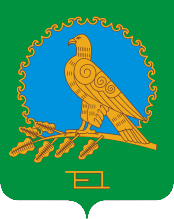               АДМИНИСТРАЦИЯСЕЛЬСКОГО ПОСЕЛЕНИЯАБДРАШИТОВСКИЙ СЕЛЬСОВЕТМУНИЦИПАЛЬНОГО РАЙОНААЛЬШЕЕВСКИЙ РАЙОНРЕСПУБЛИКИ БАШКОРТОСТАН(АБДРАШИТОВСКИЙ СЕЛЬСОВЕТАЛЬШЕЕВСКОГО  РАЙОНАРЕСПУБЛИКИ БАШКОРТОСТАН)